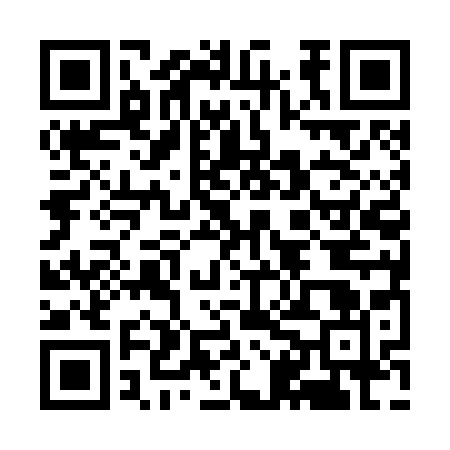 Ramadan times for Abe Yarbrough, New Mexico, USAMon 11 Mar 2024 - Wed 10 Apr 2024High Latitude Method: Angle Based RulePrayer Calculation Method: Islamic Society of North AmericaAsar Calculation Method: ShafiPrayer times provided by https://www.salahtimes.comDateDayFajrSuhurSunriseDhuhrAsrIftarMaghribIsha11Mon6:236:237:301:254:487:217:218:2812Tue6:226:227:281:254:497:227:228:2913Wed6:216:217:271:254:497:237:238:2914Thu6:196:197:261:244:497:237:238:3015Fri6:186:187:251:244:497:247:248:3116Sat6:176:177:231:244:497:257:258:3117Sun6:156:157:221:234:507:257:258:3218Mon6:146:147:211:234:507:267:268:3319Tue6:136:137:201:234:507:277:278:3420Wed6:126:127:181:234:507:277:278:3421Thu6:106:107:171:224:507:287:288:3522Fri6:096:097:161:224:517:297:298:3623Sat6:086:087:151:224:517:297:298:3624Sun6:066:067:131:214:517:307:308:3725Mon6:056:057:121:214:517:317:318:3826Tue6:036:037:111:214:517:317:318:3927Wed6:026:027:091:214:517:327:328:3928Thu6:016:017:081:204:517:337:338:4029Fri5:595:597:071:204:517:337:338:4130Sat5:585:587:061:204:517:347:348:4231Sun5:575:577:041:194:527:357:358:431Mon5:555:557:031:194:527:357:358:432Tue5:545:547:021:194:527:367:368:443Wed5:535:537:011:184:527:377:378:454Thu5:515:516:591:184:527:377:378:465Fri5:505:506:581:184:527:387:388:466Sat5:495:496:571:184:527:397:398:477Sun5:475:476:561:174:527:397:398:488Mon5:465:466:541:174:527:407:408:499Tue5:445:446:531:174:527:417:418:5010Wed5:435:436:521:164:527:417:418:50